BOSILJAK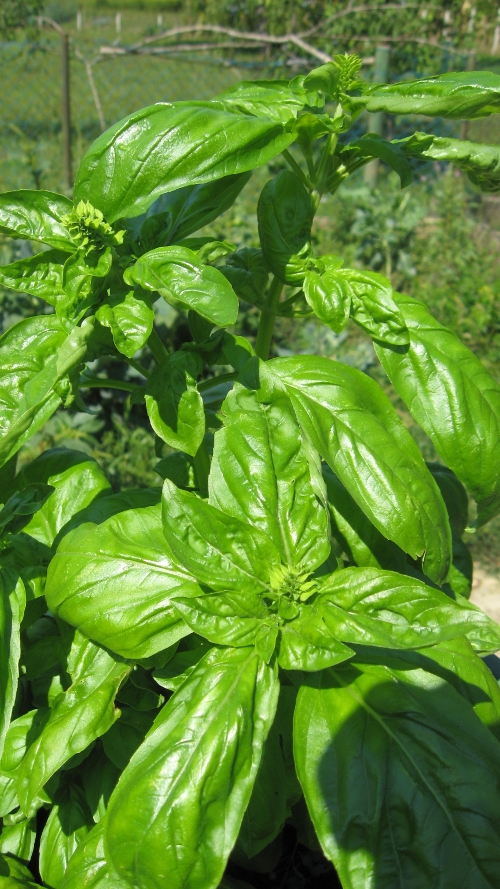 BREZA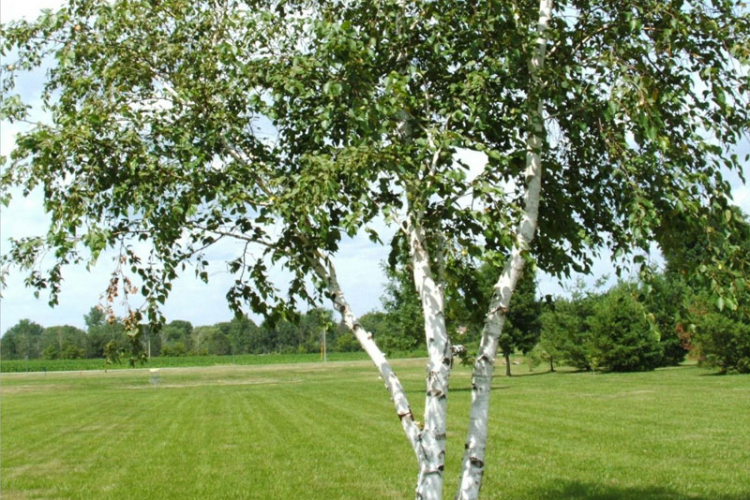 KADULJA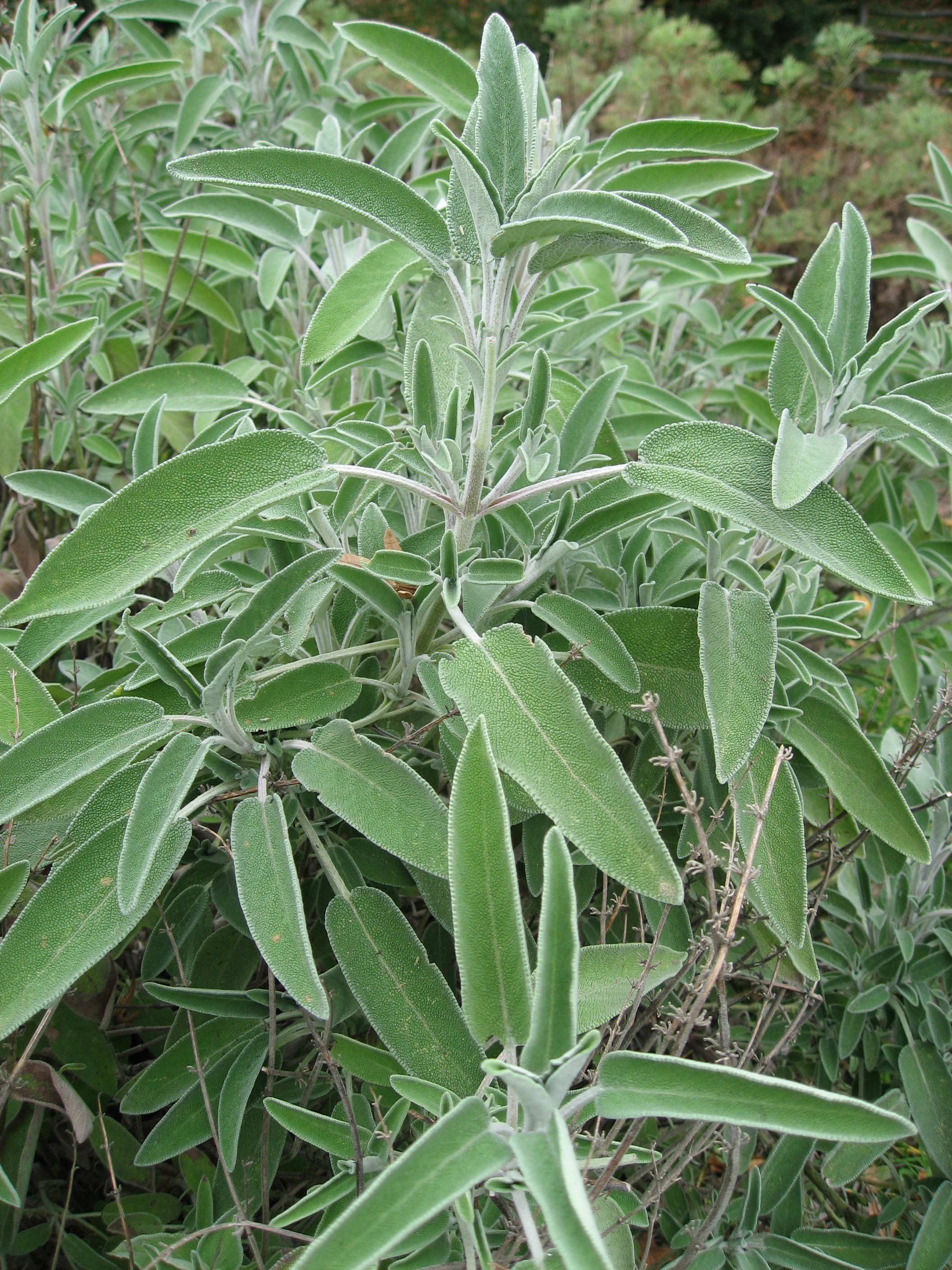 KOPRIVA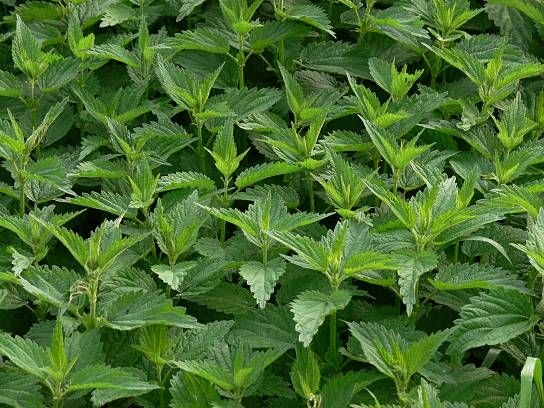 MAJČINA DUŠICA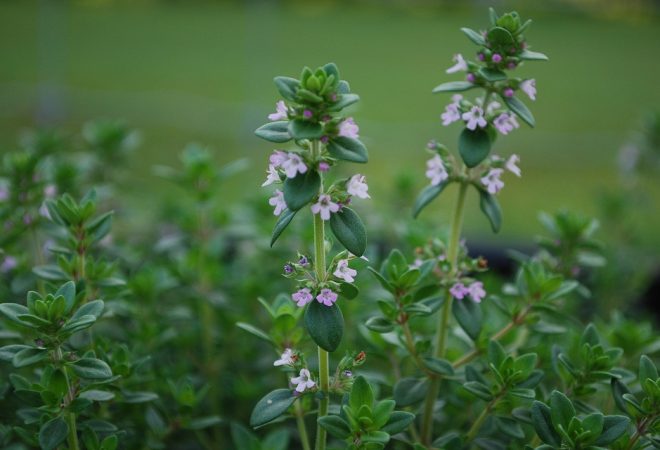 MASLAČAK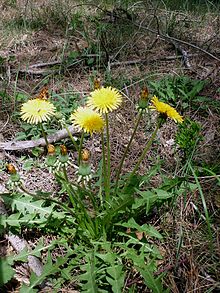 MELISA ILI MATIČNJAK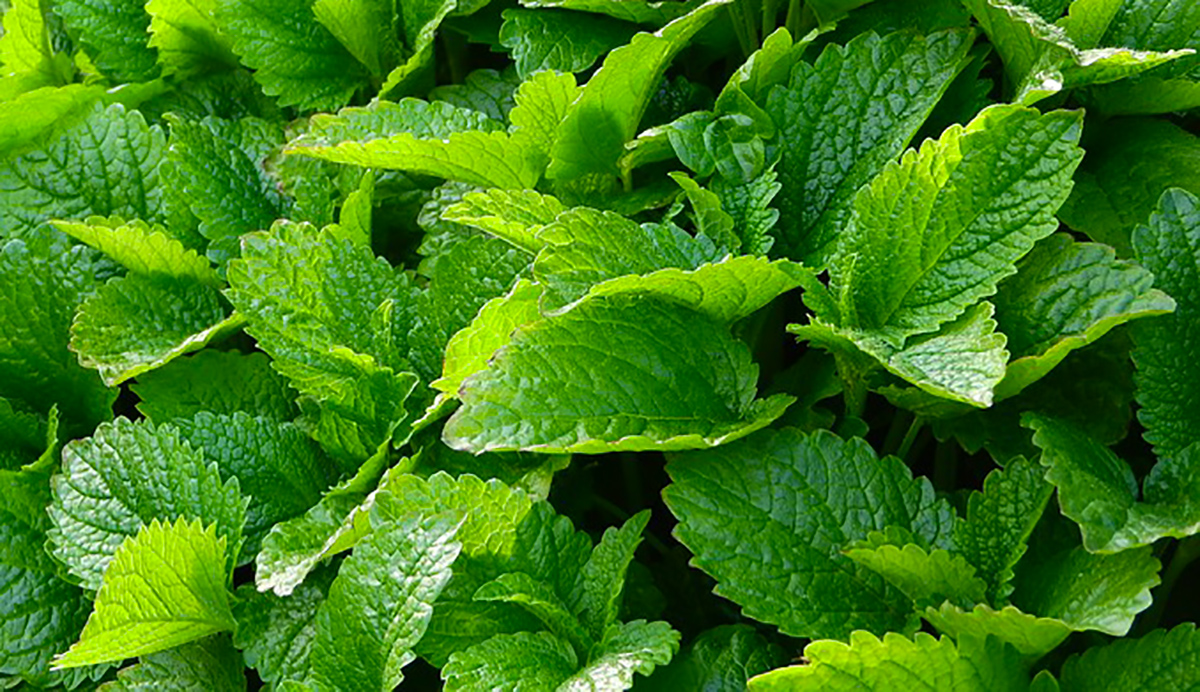 MENTA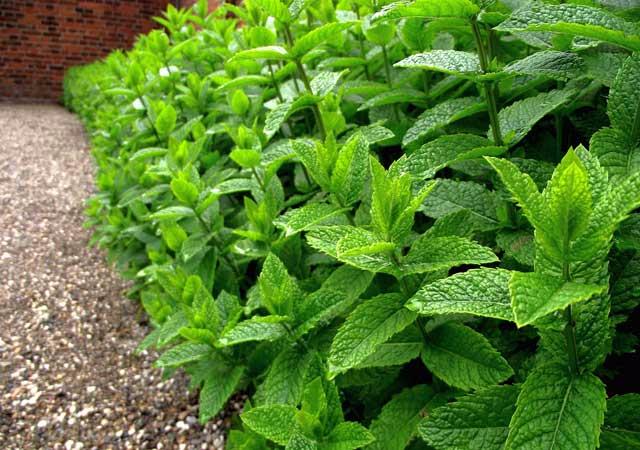 STOLISNIK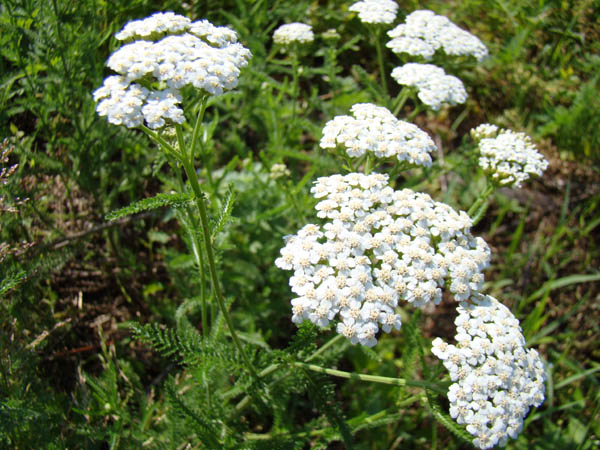 VRBA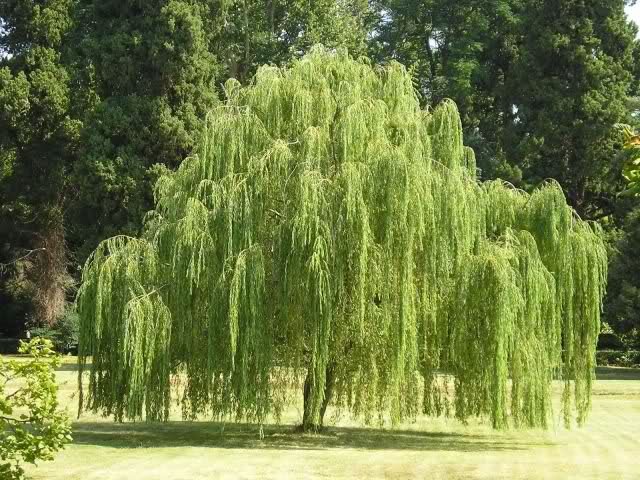 